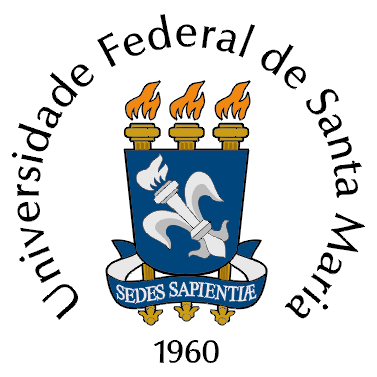 FORMULÁRIO DE SOLICITAÇÃO DE EXERCÍCIO PROVISÓRIO NA UFSMNome: ___________________________________________________________________________Matrícula SIAPE: _______________   CPF: _____________________________________________Cargo: ___________________________________________________________________________Jornada de trabalho: (   )20h   (   )25h   (   )30h   (   )40h   (   )Dedicação ExclusivaÓrgão de origem: __________________________________________________________________Subunidade de lotação no órgão de origem: _____________________________________________________________________________________________________________________________Telefone: __________________  E-mail do servidor: ______________________________________E-mail do Gabinete do Reitor na origem (para encaminhamento do Ofício de aceite): _________________________________________________________________________________Área(s) de atuação de maior interesse durante o exercício provisório: _________________________ ____________________________________________________________________________________________________________________________________________________________________________________________________________________________________________________________________________________________________________________________________ Motivação para a solicitação de exercício provisório na UFSM: ___________________________________________________________________________________________________________________________________________________________________________________________________________________________________________________________________________________________________________________________________________________________________________________________________________________________________________________________________________________________________________________________________Para tanto, encaminho em anexo:(   ) Ato oficial que determinou o deslocamento do cônjuge ou companheiro(   ) Certidão de casamento ou declaração de união estável firmada em cartório(   ) Currículo lattes(   ) Ficha funcionalOrientaçõesPreencher, assinar e encaminhar o presente formulário para a PROGEP, através do e-mail nucleodeingresso@ufsm.br, juntamente com os anexos solicitados. Poderá ser solicitada documentação complementar, caso necessário.Informações complementaresa) O preenchimento deste formulário não garante a efetivação do exercício provisório junto à UFSM. Se aprovado, o exercício provisório terá início somente após a publicação da portaria no Diário Oficial da União.b) O deferimento do exercício provisório está condicionado à exigência de que as atividades a serem desempenhadas pelo servidor na UFSM sejam compatíveis com as atribuições de seu cargo.c) Na medida do possível, e considerando a supremacia do interesse público, será observada a área de atuação de maior interesse do servidor, no momento da definição da lotação durante o exercício provisório, sempre observando as necessidades da Instituição.d) O servidor em exercício provisório solicitará o registro das férias para o seu órgão de origem, que fará o registro no Sistema SIAPE. O Núcleo de Cadastro/PROGEP incluirá a informação no SIE/UFSM.e) O exercício provisório se dará por prazo indeterminado e cessará caso haja a desconstituição da entidade familiar ou na hipótese de o servidor deslocado retornar ao órgão de origem. É responsabilidade do servidor em exercício provisório informar à UFSM sobre o seu término. Caberá à UFSM apresentar o servidor ao órgão de origem ao término do período. __________________________________, ______ de ______________________ de ______.___________________________________________Assinatura do servidor